.Prezydent Miasta Pruszkowa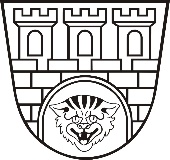 Zarządzenie nr 79/2024Prezydenta Miasta Pruszkowaz dnia 02.04.2024 r.w sprawie przejęcia samochodu marki Seat Ibiza o numerze rejestracyjnym WPI YT74, 
nr VIN: VSSZZZ6LZ2R002868 na własność Gminy Miasto PruszkówNa podstawie art. 30 ust. 1 i ust. 2 pkt 3 ustawy z dnia 8 marca 1990 r. o samorządzie gminnym (t.j.; Dz. U. z 2023 r. poz. 40 z późn.zm.), art. 50a ustawy z dnia 20 czerwca 1997 r. Prawo 
o ruchu drogowym (t.j.: Dz.U. z 2023 r. poz. 1047 z późn.zm.), rozporządzenia Ministra Spraw Wewnętrznych i Administracji z dnia 22 czerwca 2011 r. w sprawie usuwania pojazdów pozostawionych bez tablic rejestracyjnych lub których stan wskazuje na to, że nie są używane (t.j.: Dz. U. z 2022 r. poz. 1959), zarządza się, co następuje:§ 1Samochód marki Seat Ibiza o numerze rejestracyjnym WPI YT74, nr VIN: VSSZZZ6LZ2R002868, kolor srebrny, na podstawie art. 50a ustawy Prawo o ruchu drogowym – usunięty z drogi 
w dniu 29.09.2023 r. na parking przy ul. Przejazdowej 2 w Pruszkowie, nieodebrany 
przez właściciela – przeszedł na własność Gminy Miasto Pruszków z mocy ustawy Prawo 
o ruchu drogowym w dniu 30.03.2024 r.§ 2Wykonanie zarządzenia powierza się Wydziałowi Finansów i Budżetu oraz Wydziałowi Organizacyjnemu Urzędu Miasta Pruszkowa.§ 3Zarządzenie podlega ogłoszeniu na tablicy ogłoszeń Urzędu Miasta Pruszkowa oraz na stronie  BIP Urzędu Miasta Pruszkowa.§ 4Zarządzenie wchodzi w życie z dniem podpisania.